Zadania do wykonania do 19 kwietnia 2021 roku. Kończymy zadania z ubiegłego tygodnia i to, które teraz przesyłam. Rozwiązujecie je na kartkach lub w zeszytach i wysyłacie do mnie zdjęcie karki na Messengera lub na maila matematyka_ach@wp.pl  Zadanie 1     Oblicz pola powierzchni figur przedstawionych na rysunkach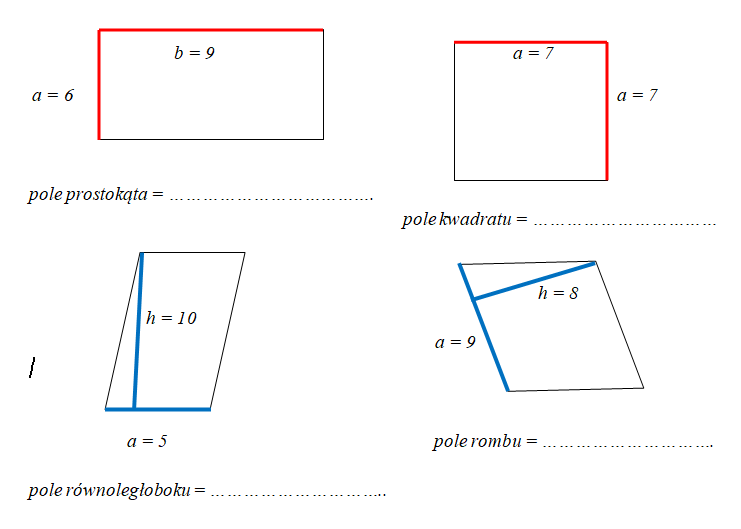 